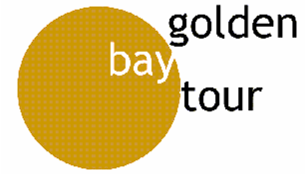 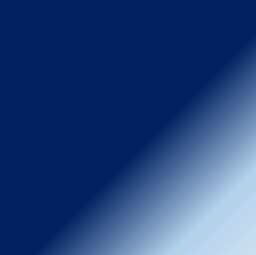 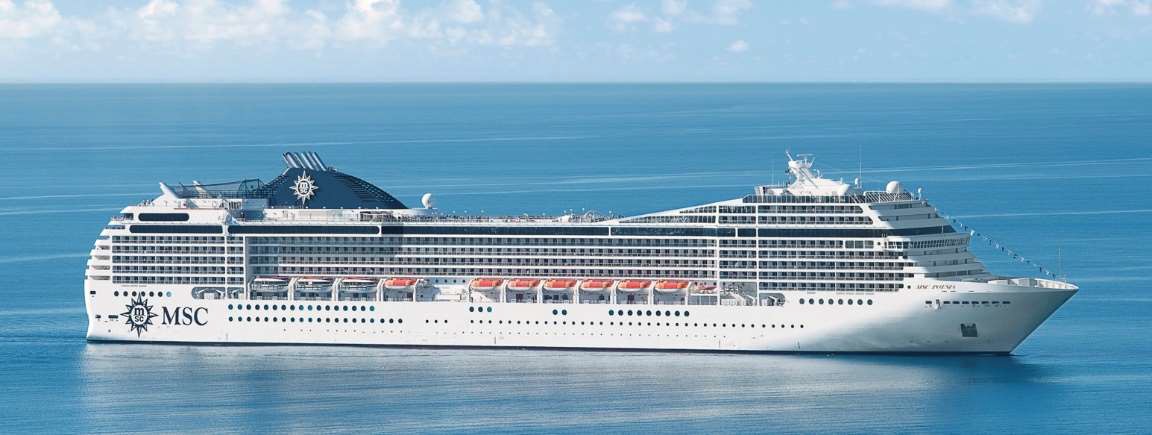 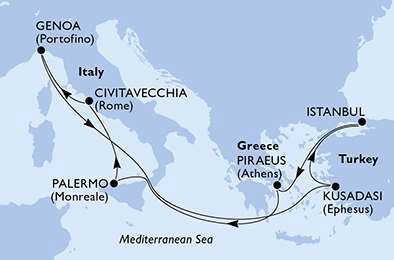 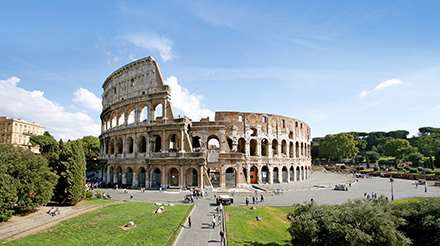 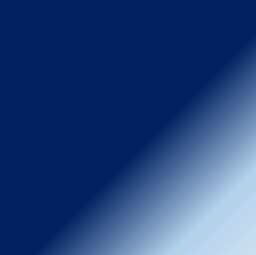 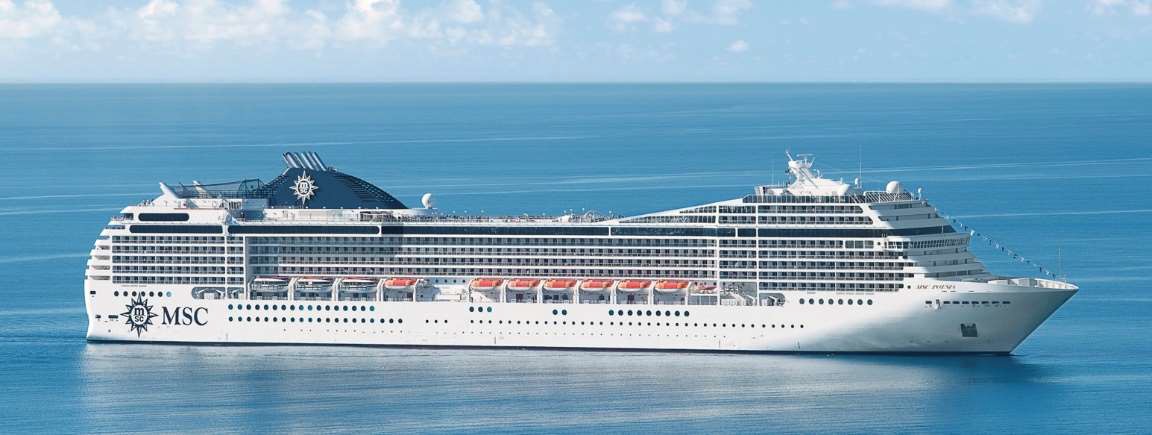 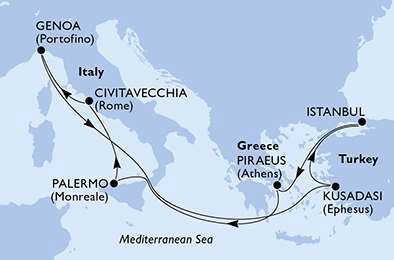 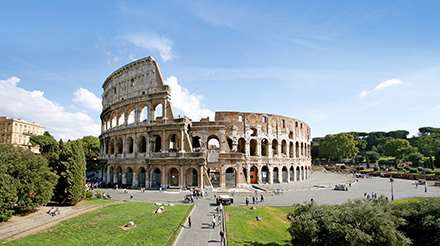 PROGRAM İÇİN TEK GİRİŞLİ SCHENGEN VİZESİ GEREKMEKTEDİR. HİZMET, HUSUSİ & DİPLOMATİK PASAPORTLAR İÇİN VİZE GEREKMEMEKTEDİR.Belirtilen fiyatlar başlangıç fiyatı olup, doluluk oranına göre değişebilir.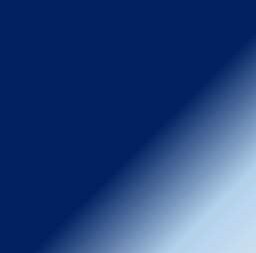 Belirtilen fiyatlar 2x1 (İkinci kişi ücretsiz) promosyonu dahilindeki kişi başı fiyatlardır.Belirtilen tarihler, tur başlangıç tarihleridir.Belirtilen fiyatlara tüm yolcular için liman vergisi eklenmelidir.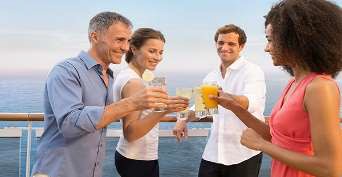 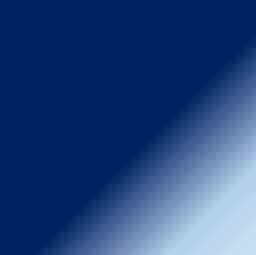 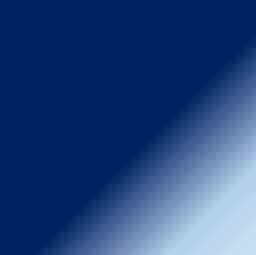 B ELLA DENEYİMİStandart kabinlerGemideki sabah, öğle, akşam yemekleri ve ikramlarAkşam yemeği oturum tercihi (restoran müsaitliğine göre)Günde 20 saat süresince hizmet veren açık büfe restoranGemide her gün ve gece için ayrıca düzenlenen eğlence, animasyon ve şovlarFitness salonu ve açık hava spor faaliyetleriMSC Voyagers Club üyeliği avantajlarıBrodway tarzı showlarÜcretli HizmetlerÖzel güneşlenme alanına geçiş (18 yaş ve üstü için)24 saat oda servisiÖzel çocuk aktiviteleriKabine kahvaltı servisi (Continental kahvaltı, servis bedeli uygulanır)F ANTASTICA DENEYİMİBella deneyimine ek olarak;Superior kabinler24 saat oda servisiKabine kahvaltı servisi (Continental kahvaltı, servis bedeli uygulanmaz)Akşam yemeği oturum önceliğiÇocuk aktiviteleri: dil öğrenme oyunları ve Doremi Chef yemek pişirme seansları (doluluk durumuna bağlı)Ücretsiz özel çocuk aktiviteleriMediterranean Gecesinde ana restoranda çekilden 1 adet hatıra fotoğrafıA UREA DENEYİMİFantastica deneyimine ek olarak;Geminin üst güvertlelerinde yer alan manzaralı ve prestijli kabinler24 saat ücretsiz içecekler*Spa paketi ile spa hoşgeldin kokteyli, Spa Menüsü’nden tercih edeceğiniz 1 adet masaj, solaryum, 'özel sağlık danışmanlığı ve seyahat boyunca Termal Alana ücretsiz geçiş (sadece yetişkinler için geçerlidir)Ücretsiz sağlık ürünleri setiSize özel solaryum alanına ayrıcalıklı geçişAkşam yemeklerinde özel ayrılmış alan ve esnek oturum saatleri “My Choice Dining”-Check-in sonrası gemiye öncelikli biniş*Easy package verilmektedir.* 2X1 İkinci kişi ücretsi + Dine & Drink yemeklerde geçerli promosyonu Aurea deneyimi ile birleştirilemezFiyata Dahil Olan HizmetlerFiyata Dahil Olmayan HizmetlerTercih edilen kategori kabinde 11 gece tam pansiyon konaklamaGemide her gün ve gece için ayrıca düzenlenen eğlence, şov ve animasyonlar.Gemide sabah, öğle, akşam yemekleri ve ikramları.20 saat boyunca hizmet veren açık büfe restaurant.Kaptanın hoşgeldin partisi ve gala yemeği.Seyahat sağlık sigortası.Günlük kişi başı 10€ servis ücreti.Kara turları.Güzellik merkezi ve SPA.Kişisel harcamalar.Vize bedeli ve yurtdışı çıkış harcı."KİŞİ BAŞI""KİŞİ BAŞI""KİŞİ BAŞI""KİŞİ BAŞI""KİŞİ BAŞI""KİŞİ BAŞI""KİŞİ BAŞI""KİŞİ BAŞI""KİŞİ BAŞI""KİŞİ BAŞI""KİŞİ BAŞI""KİŞİ BAŞI"İSTANBUL HAREKETİSTANBUL HAREKETİSTANBUL HAREKETİSTANBUL HAREKETİSTANBUL HAREKETKUŞADASI HAREKETKUŞADASI HAREKETKUŞADASI HAREKETKUŞADASI HAREKETKUŞADASI HAREKETKabin Tipi3.11.20213.11.202114.11.202114.11.2021Kabin Tipi1.11.20211.11.202112.11.202112.11.2021I1 - İç Bella€349€329I1 - İç Bella€349€329I2 - İç Fantastica€409€389I2 - İç Fantastica€409€389O1 - Dış Bella€529€499O1 - Dış Bella€529€499O2 - Dış Fantastica€589€559O2 - Dış Fantastica€589€559B1 - Balkonlu Bella€669€629B1 - Balkonlu Bella€669€629B2 - Balkonlu Fantastica€759€719B2 - Balkonlu Fantastica€759€719B3 - Balkonlu Aurea€1.159€1.119B3 - Balkonlu Aurea€1.159€1.1193.&4. Yetişkin Bella€179€1693.&4. Yetişkin Bella€179€1693.&4. Yetişkin Fantastica€209€1993.&4. Yetişkin Fantastica€209€1993.&4. Yetişkin Aurea€409€3993.&4. Yetişkin Aurea€409€3993.&4. Çocuk (00-01 yaş)Tüm Kategoriler€-€-3.&4. Çocuk (00-01 yaş)Tüm Kategoriler€-€-3.&4. Çocuk (02-11 yaş)Tüm Kategoriler€-€-3.&4. Çocuk (02-11 yaş)Bella & Fantastica€-€-3.&4. Çocuk (12 - 17 yaş)Tüm Kategoriler€-€-3.&4. Çocuk (12 - 17 yaş)Bella & Fantastica€-€-Liman Vergileri(00 yaş ve üstü)€170€170Liman Vergileri(00 yaş ve üstü)€170€170PROMOSYONA DAHİL EDİLEBİLEN İNDİRİMLER & İNDİRİMLİ PAKETLERPROMOSYONA DAHİL EDİLEBİLEN İNDİRİMLER & İNDİRİMLİ PAKETLER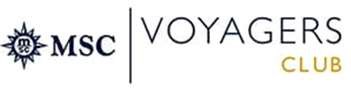 Tüm aktif MSC Voyagers Club üyeleri için kabin fiyatı üzerinden %5 ek indirim imkanı sunulmaktadır2X1 İkinci kişi ücretsiz promosyonu çerçevesinde '2x1 Dine & Drink' yemeklerde geçerli içecek paketi kişi başı 150€ fark ile rezervasyona dahil edilebilir. Rezervasyon alırken '2x1 Dine & Drink' kodu seçilmelidir ve sonradan eklenemez.D&D içecek paketi, bardakta sunulan çeşitli şarapları içerir: (beyaz, kırmızı, rose ve köpüklü şaraplar), fıçı bira, maden suyu, soda ve meyve sularını kapsamaktadır.D&D paketi, ana restoranlarda öğle ve akşam yemeklerinde ve açık büfe alanında sadece öğle yemeği (11:30 - 16:00) ve akşam yemeği (17:30 - 22:30) saatlerinde kullanılabilir.D&D paketi, açık büfe alanı dışındaki herhangi bir özel restoran veya barda kullanım için geçerli değildir.Gemide satın alınamaz. D&D paket sahiplerinin, doğrudan gemide ve gemi yolculuğu öncesi satışlarda seçtikleri farklı bir içecek paketine upgrade yapmaları sunulan ücret farkı ile izin verilir.